graduate COMMITTEE 
curriculum PROPOSAL FORM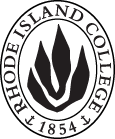 Cover page						Scroll over blue text to see further instructionsC. Program Proposals
D. SignaturesChanges that directly impact more than one department/program MUST have the signatures of all relevant department chairs, program directors, and relevant dean (e.g. when creating/revising a program using courses from other departments/programs). Proposals that do not have appropriate approval signatures will not be considered. Type in name of person signing and their position/affiliation.Send electronic files of this proposal and accompanying catalog copy to graduatecommittee@ric.edu and a printed or electronic signature copy of this form to the current Chair of Graduate Committee. Check Graduate Committee website for due dates.D.1. Approvals:   required from programs/departments/deans who originate the proposal.  may include multiple departments, e.g., for joint/interdisciplinary prposals. D.2. Acknowledgements: REQUIRED from OTHER PROGRAMS/DEPARTMENTS IMPACTED BY THE PROPOSAL. SIGNATURE DOES NOT INDICATE APPROVAL, ONLY AWARENESS THAT THE PROPOSAL IS BEING SUBMITTED.  List all other programs and departments affected by this proposal.  Signatures from these departments are required in the signature section. CONCERNS SHOULD BE BROUGHT TO THE GRADUATE COMMITTEE MEETING FOR DISCUSSION. A.1. Course or programDoctor of Nursing practiceDoctor of Nursing practiceDoctor of Nursing practiceDoctor of Nursing practiceDoctor of Nursing practiceReplacing A.2. Proposal typeProgram: | revision Program: | revision Program: | revision Program: | revision Program: | revision A.3. OriginatorJustin DiLiberoJustin DiLiberoHome department:Graduate NursingHome department:Graduate NursingA.4. Rationale/ContextThe purpose of this proposal is to change the admission requirements for the Doctor of Nursing Practice Program.Some admissions criteria are unclear as currently written creating a barrier for some potential applicants. Specific areas requiring further clarification include:1. Specific degree requirements for entry into the program2. Requirements for masters clinical/experience hours (the program can accommodate students with <300 hours at the masters level. 3. Revised instruction for the statement of intent in order to decrease variability in the quality of written statements.In addition, a Doctor of Nursing Practice Handbook has been developed and the catalog information should be updated to reference this document instead of the Graduate Nursing Student Handbook.Also, the expected course progression plan has been revised to facilitate scaffolding curriculum that optimally prepares students for the culminating doctoral project.Finally, changes have been made to the expected course progression plan and the catalog information for the program information page should be updated accordingly.The purpose of this proposal is to change the admission requirements for the Doctor of Nursing Practice Program.Some admissions criteria are unclear as currently written creating a barrier for some potential applicants. Specific areas requiring further clarification include:1. Specific degree requirements for entry into the program2. Requirements for masters clinical/experience hours (the program can accommodate students with <300 hours at the masters level. 3. Revised instruction for the statement of intent in order to decrease variability in the quality of written statements.In addition, a Doctor of Nursing Practice Handbook has been developed and the catalog information should be updated to reference this document instead of the Graduate Nursing Student Handbook.Also, the expected course progression plan has been revised to facilitate scaffolding curriculum that optimally prepares students for the culminating doctoral project.Finally, changes have been made to the expected course progression plan and the catalog information for the program information page should be updated accordingly.The purpose of this proposal is to change the admission requirements for the Doctor of Nursing Practice Program.Some admissions criteria are unclear as currently written creating a barrier for some potential applicants. Specific areas requiring further clarification include:1. Specific degree requirements for entry into the program2. Requirements for masters clinical/experience hours (the program can accommodate students with <300 hours at the masters level. 3. Revised instruction for the statement of intent in order to decrease variability in the quality of written statements.In addition, a Doctor of Nursing Practice Handbook has been developed and the catalog information should be updated to reference this document instead of the Graduate Nursing Student Handbook.Also, the expected course progression plan has been revised to facilitate scaffolding curriculum that optimally prepares students for the culminating doctoral project.Finally, changes have been made to the expected course progression plan and the catalog information for the program information page should be updated accordingly.The purpose of this proposal is to change the admission requirements for the Doctor of Nursing Practice Program.Some admissions criteria are unclear as currently written creating a barrier for some potential applicants. Specific areas requiring further clarification include:1. Specific degree requirements for entry into the program2. Requirements for masters clinical/experience hours (the program can accommodate students with <300 hours at the masters level. 3. Revised instruction for the statement of intent in order to decrease variability in the quality of written statements.In addition, a Doctor of Nursing Practice Handbook has been developed and the catalog information should be updated to reference this document instead of the Graduate Nursing Student Handbook.Also, the expected course progression plan has been revised to facilitate scaffolding curriculum that optimally prepares students for the culminating doctoral project.Finally, changes have been made to the expected course progression plan and the catalog information for the program information page should be updated accordingly.The purpose of this proposal is to change the admission requirements for the Doctor of Nursing Practice Program.Some admissions criteria are unclear as currently written creating a barrier for some potential applicants. Specific areas requiring further clarification include:1. Specific degree requirements for entry into the program2. Requirements for masters clinical/experience hours (the program can accommodate students with <300 hours at the masters level. 3. Revised instruction for the statement of intent in order to decrease variability in the quality of written statements.In addition, a Doctor of Nursing Practice Handbook has been developed and the catalog information should be updated to reference this document instead of the Graduate Nursing Student Handbook.Also, the expected course progression plan has been revised to facilitate scaffolding curriculum that optimally prepares students for the culminating doctoral project.Finally, changes have been made to the expected course progression plan and the catalog information for the program information page should be updated accordingly.The purpose of this proposal is to change the admission requirements for the Doctor of Nursing Practice Program.Some admissions criteria are unclear as currently written creating a barrier for some potential applicants. Specific areas requiring further clarification include:1. Specific degree requirements for entry into the program2. Requirements for masters clinical/experience hours (the program can accommodate students with <300 hours at the masters level. 3. Revised instruction for the statement of intent in order to decrease variability in the quality of written statements.In addition, a Doctor of Nursing Practice Handbook has been developed and the catalog information should be updated to reference this document instead of the Graduate Nursing Student Handbook.Also, the expected course progression plan has been revised to facilitate scaffolding curriculum that optimally prepares students for the culminating doctoral project.Finally, changes have been made to the expected course progression plan and the catalog information for the program information page should be updated accordingly.A.5. Student impactThese changes will increase clarity of application requirements and facilitate an improvement in the quality of application materials.These changes will increase clarity of application requirements and facilitate an improvement in the quality of application materials.These changes will increase clarity of application requirements and facilitate an improvement in the quality of application materials.These changes will increase clarity of application requirements and facilitate an improvement in the quality of application materials.These changes will increase clarity of application requirements and facilitate an improvement in the quality of application materials.These changes will increase clarity of application requirements and facilitate an improvement in the quality of application materials.A.6. Impact on other programsA.7. Resource impactFaculty PT & FT: No additional facultyNo additional facultyNo additional facultyNo additional facultyNo additional facultyA.7. Resource impactLibrary:No Additional library servicesNo Additional library servicesNo Additional library servicesNo Additional library servicesNo Additional library servicesA.7. Resource impactTechnologyNo additional technologyNo additional technologyNo additional technologyNo additional technologyNo additional technologyA.7. Resource impactFacilities:No expansion/need for facilitiesNo expansion/need for facilitiesNo expansion/need for facilitiesNo expansion/need for facilitiesNo expansion/need for facilitiesA.7. Resource impactPromotion/ Marketing needs Website, DNP handbook, and DNP program brochure will be updated.Website, DNP handbook, and DNP program brochure will be updated.Website, DNP handbook, and DNP program brochure will be updated.Website, DNP handbook, and DNP program brochure will be updated.Website, DNP handbook, and DNP program brochure will be updated.A.8. Semester effectiveTBD – see note A.9. Rationale if sooner than next fallA.9. Rationale if sooner than next fallUpdate to website and handbook to take place once changes are approved. Attention to be paid to MSN NA and DNP progression as it appears in catalog. Levels of approval after the College are Post Secondary then COA before the program can be offered.Update to website and handbook to take place once changes are approved. Attention to be paid to MSN NA and DNP progression as it appears in catalog. Levels of approval after the College are Post Secondary then COA before the program can be offered.Update to website and handbook to take place once changes are approved. Attention to be paid to MSN NA and DNP progression as it appears in catalog. Levels of approval after the College are Post Secondary then COA before the program can be offered.Old (for revisions only)New/revisedC.1. EnrollmentsC.2. Admission requirementsMaster’s GPA of 3.0 or higher;1. Registered nurse with bachelor's or master's degree in nursing.  Masters in Nursing or Master's in Science in a related field required from a nationally accredited program. 2. Applicants should summarize clinical/practice experiences post-Master’s in letter of intent.  Applicants may be asked to participate in an interview prior to admission.  Recommended Master’s minimum clinical/practicum of 300 hoursCurrent licensure as a Registered Nurse in the state of intended practice;Letter of intent to include experience and statement of intended area of study for DNP project;Current CV;Transcripts from all post-secondary study;Three letters of recommendation;Verification of number of supervised clinical/experience hours from prior master’s program;Completion of a graduate level inferential statistics course within the prior five years is required prior to matriculation.Admission to the Doctor of Nursing Practice Program is competitive. Ideal Candidates demonstrate a history of academic success, strong leadership, and potential for future success in leadership and practice scholarship. Specific requirements for admission include:A completed application accompanied by a fifty-dollar non-refundable application fee.Current unrestricted Registered Nurse licensure in the state of intended practiceMaster’s of science in Nursing (MSN) or Bachelor of science in nursing (BSN) and masters degree in nursing or a related fieldAttainment of a cumulative masters GPA of 3.0 or higherTranscripts from all post-secondary schools attendedCompletion of a graduate level inferential statistics course within the past five years with a minimum grade of C is required prior to matriculationVerification of the number of clinical/experience hours completed at the masters/graduate level. Verification should be provided by the program director or chairperson on school letterhead.A statement of intent which should demonstrate the candidates leadership and practice experience, reason for pursuing doctoral study, and the students potential area of focus for the DNP Scholarly Project. This statement should be representative of the applicants writing ability. Statement should be 2-4 pages, double-spaced and written in 12-point font.Current resume or curriculum VitaeThree letters of recommendationInternational ApplicantsApplicants with international degrees must have their transcripts evaluated for degree and grade equivalency to that of a regionally accredited institution in the United States.An official report of scores on the Test of English as a Foreign Language (TOEFL) from international applicants who are from countries where English is not the first language.Applicants may be asked to participate in an interview prior to admissionC.7. Other changes if anyChange in course progression plan for part-time and full-time options as below:Course Requirements - Full-Time StudentsFirst SemesterSecond SemesterThird SemesterFourth SemesterFifth SemesterSubtotal: 36Course Requirements - Part-Time StudentsFirst SemesterSecond SemesterThird SemesterFourth SemesterFifth SemesterSixth SemesterSeventh SemesterSubtotal: 36Course Requirements - Full-Time StudentsFirst SemesterSecond SemesterThird SemesterFourth SemesterFifth SemesterSubtotal: 36Course Requirements - Part-Time StudentsFirst SemesterSecond SemesterThird SemesterFourth SemesterFifth SemesterSixth SemesterSeventh SemesterSubtotal: 36Subtotal: 36INSTRUCTIONS FOR PREPARING THE CATALOG COPY:  The proposal must include all relevant pages from the college catalog, and must show how the catalog will be revised.  (1) Go to the “Forms and Information” page on the Graduate Committee website. Scroll down until you see the Word files for the current catalog. (2) Download ALL catalog sections relevant for this proposal, including course descriptions and/or other affected programs.  (3) Place ALL relevant catalog copy into a single file.  Put page breaks between sections and delete any catalog pages not relevant for this proposal. (4) Using the track changes function, revise the catalog pages to demonstrate what the information should look like in next year’s catalog.  (5) Check the revised catalog pages against the proposal form, especially making sure that program totals are correct if adding/deleting course credits.  NamePosition/affiliationSignatureDateJustin DiLiberoProgram Director of Joanne CostelloChair of Graduate NursingDebra ServelloInterim Dean of NursingNamePosition/affiliationSignatureDateTab to add rows